Маршрутный лист урока Тема урока:Дайте определение термину «местоимение», продолжив предложения:Местоимение – это_____________________ часть речи, которая______________________________________________________________________________________________________________________________________________________________________________________________________________Местоимения отвечают на вопросы________________________________________________________Местоимения изменяются________________________________________________________________В предложении местоимения обычно бывают_______________________________________________ «Всякий шаг вперёд должен опираться на повторение прежнего». К.Д.УшинскийЭтаж № 1 : _______________________________________А.Чехова «Ванька». Из письма героя: А вчерась мне была выволочка.   Хозяин выволок меня за волосья на двор и отчесал шпандырем за то, что я качал ихнего ребятенка в люльке и по нечаянности заснул. А на неделе хозяйка велела мне почистить селедку, а я начал с хвоста, а она взяла селедку и ейной мордой начала меня в харю тыкать.  Шпандырь (немецк. )- ___________________________________________________________________________Этаж № 2 : _______________________________________ Вставьте местоимение себя в нужной форме, определите падеж.Тебе нужно взять с  __________учебник.Петя пригласил нас к __________ в гости.Мы часто говорим между _________ о наших друзьях.Этаж № 3 : _______________________________________1. Прочитайте притчу:   Двое друзей много дней провели в пути. 
   Однажды они поспорили, и один из них сгоряча ударил другого. Обиженный ничего не сказал. Он молча написал на песке: "Сегодня мой самый лучший друг обидел меня". 
   Друзья прод..лжали свой путь. Вот они подошли к озеру,  в котором решили искупат(?)ся. Тот, кого ударили, едва (не) ут..нул, а  друг спас его. Когда тонувший пришёл в себя, то высек на камне: "Сегодня мой самый лучший друг спас мне жизнь". 
   Его товарищ задал вопрос: «Почему, когда я тебя обидел, ты написал на песке, а теперь ты пишешь на камне?»  Ответ был таков: «Когда кто-нибудь  нас обижает, мы должны написать это на песке, чтобы ветры могли стереть нашу надпись. Но когда кто-то делает что-либо хорошее, мы должны высечь это на камне, чтобы никакой ветер не смог стереть это».2.  Подчеркните в выделенных предложениях местоимения как члены предложения, укажите их разряды. 3. Объясните написание вставленных букв.Этаж № 4 : _______________________________________Этаж № 5 : _______________________________________Задание: Определить значение фразеологизмов. Самое большее – ______________________________________________________________________Сам не свой - _________________________________________________________________________Сам по себе -__________________________________________________________________________Само собой разумеется – _______________________________________________________________Сам себе хозяин – _____________________________________________________________________Оцените  работу одноклассника:_____________Этаж № 6 : _______________________________________Составьте предложение таким образом, чтобы местоимения который, чей выступали в разных разрядах. Например: кто стучится в дверь ко мне? (Я спросил, кто стучится) ____________________________________________________________________________________________________________________________________________________________________________Этаж № 7 : ______________________________________Исправьте ошибки в написании местоимений:Смотреть ни на что                                 _________________________________
ни чего не делать                                    _________________________________
нечему не удивляться                             _________________________________Этаж № 8 : _______________________________________Как образуются неопределенные местоимения?Приведите примеры____________________________________________________________________________________________________________________________________________________________Найдите в группах «лишние» местоимения, определите разряд:Кто, что, ничто_______________________________________________Каждый, всякий, себя_________________________________________Никто, некто, некоторый ______________________________________Ничей, нисколько, кто-то______________________________________Мой, твой, собой _____________________________________________Тот, другой, такой ____________________________________________Они, обо мне, ничьи__________________________________________О себе, собой, нас ____________________________________________Кому? Какой? столько________________________________________Оцените свою работу:_____________Задание № 3 (4 балла):Вспомним основные орфограммы по теме «Местоимение. Обведите правильный вариант ответа:1. Строение какого местоимения соответствует  схеме ¬ ?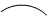 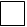 что – токое – какойчей – нибудькто - либо2. В каком ряду все  местоимения пишутся через дефис? (Кое)(у)каких,  кто (нибудь), (кое)(при)ком. Кое(какой), что(либо), чей(то).(кое)(над)чем, (кое)  (с) (кем), что (то) Кое)(про)кого, (кое)(в)чём, (кое)(для)кого. 3.  В каком примере на месте пропуска пишется НЕ?н…кого не уговорилн… на что смотреть н… к кому не обратилсян… в чем не помог. 4. В каком примере на месте пропуска пишется НИ?н… в чем разочаровываться. н…чем не удивил.н..  для  кого стараться.н…чего спросить. Оцените свою работу:_____________Задание № 4:Прочитайте стихотворение:Когда ты хочешь молвить слово, Мой друг, подумай — не спеши.Оно бывает то сурово, То рождено теплом души. Оно, то жаворонком вьётся, То медью траурной поёт.    Покуда слово ты не взвесишь,Не выпускай его в полёт. Им можно радости прибавить, И радость людям отравить. Им можно лёд зимой расплавить И камень в крошку раздолбить. Оно одарит иль ограбит, Пусть ненароком, пусть шутя. Подумай, как бы им не ранить Того, кто слушает тебя.Определите тему стихотворения (2 балла)___________________________________________________________________________________________________________Подчеркните местоимения в тексте в соответствии с их синтаксической функцией (2 балла);Выполните морфологический разбор выделенных местоимений (3 балла):Оцените свою работу:_____________Задание № 5 (4 балла):Найдите грамматические ошибки, связанные с неправильным употреблением местоимений, исправьте их, определите падеж местоименийВ адрес нас были сделаны правильные замечания. ___________________________________________Работа выполнена с участием меня.________________________________________________________Я учел ихние предложения._______________________________________________________________Люди типа меня очень трудолюбивы._______________________________________________________В честь тебя устроили вечер.______________________________________________________________У его  хорошее образование. ______________________________________________________________ Маша закрыла книгу, когда она закончила читать. ___________________________________________ Мы пошли к ему в гости. ________________________________________________________________Подсчитайте общее количество баллов:__________________________Оцените свою работу на уроке: 20-22 балла – «5»;                   10-15 баллов – «3»;                                                         15-20 баллов – «4»;                  меньше 10 баллов – «2».I Этот (воробей)II Такой (шалун)И.п. И.п.Р.п. Р.п. Д.п. Д.п. В.п. В.п. Т.п. Т.п.П.п. об П.п. о Им можно лёд зимой расплавитьИмНачальная форма:Пост. признаки:Непост. признаки:Синт. функция:Того, кто слушает тебяТогоНачальная форма:Пост. признаки:Непост. признаки:Синт. функция: